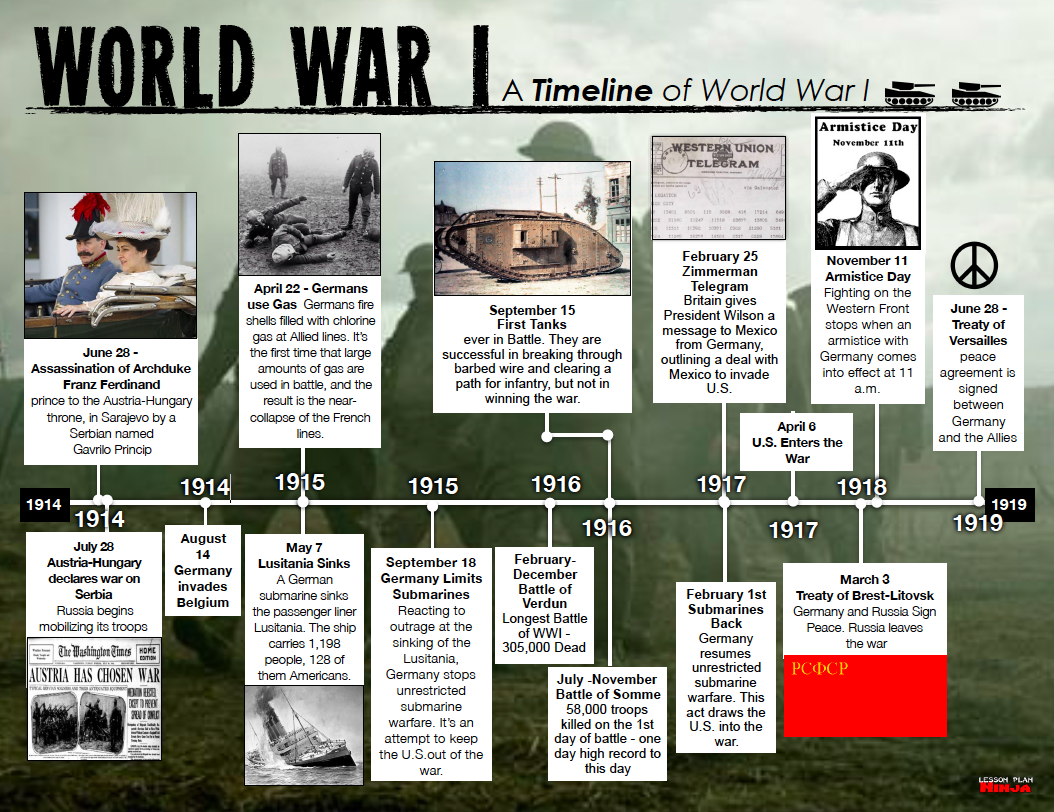 N a m e _______________________________________________________________D a t e _ __________________P e r i o d ___________A Timeline of World War IAnalyze the timeline to answer the following questions.1. What happened earlier? A) Austria Hungry declares war on Serbia B) Germany invades Belgium.  _________________________________________________2. What year was the Treaty of Brest-Litovsk signed? _______________________________________________________________________________________3. What is the span (number of years shown) on this timeline?_________________________________________________________________________________4. What event happened April of 1917? __________________________________________________________________________________________________5. How did Germany ‘dig their own grave’ February 1st, 1917? _______________________________________________________________________________6. What two events happened in 1918?___________________________________________________________________________________________________7. Why did Germany limit its unrestricted submarine warfare policy? ___________________________________________________________________________8. How many months long was the Battle of Verdun? _______________________________________________________________________________________9. Who assassinated Archduke Franz Ferdinand? ___________________________________________________________________________________________10. How long was the Battle of Somme? _________________________________________________________________________________________________11. How long did it take from the assassination of Franz Ferdinand, for Austria Hungary to declare war on Serbia? ______________________________________12. What are two events in 1917 that drove the U.S. to declare war on Germany? _________________________________________________________________13. How many years into the war did it take for Germany to use poison gas on a large scale? ________________________________________________________14. What was the significance of the Battle of Somme? ______________________________________________________________________________________Matching_____15. Treaty of Brest-Litovsk 						a. Zimmerman telegram_____16. letter motivating U.S. to go to war with Germany 			b. Lusitania_____17. Treaty of Versailles 							c. agreement to stop fighting_____18. armistice 								d. agreement between Germany and Allies_____19. destroyed by German U-boats. 128 Americans died 			e. agreement between Germany and Russia_____20. deadliest battle of the war 						f. Somme